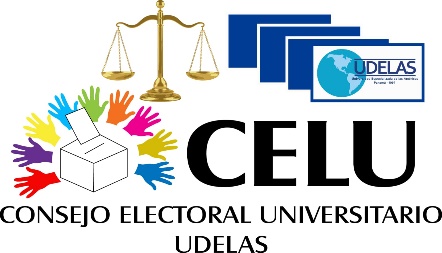 UNIVERSIDAD ESPECIALIZADA DE LAS AMÉRICASElecciones para escoger a los miembros representante del Estamento Docente ante el Claustro Universitario FORMULARIO DE POSTULACIÓN DE NÓMINA PARA MIEMBROS REPRESENTANTES DEL ESTAMENTO DOCENTE ANTE EL CLAUSTRO UNIVERSITARIO– SEDE PANAMÁSeñores del Consejo Electoral Universitario:Yo ________________________________________________________________, con cédula de identidad personal No. ______________________________________, en mi condición de representante de nómina  __________________________________________________________________________________________que aspira lograr ser Miembro Representante del Estamento Docente – Sede Panamá en el Claustro Universitario, cuyas elecciones se realizarán próximamente como lo indica la Resolución No. 42-2023 del 7 de agosto de 2023. Se adjunta a este formulario de postulación los requisitos exigidos para participar como miembro representante del Estamento Docente ante el Claustro Universitario:Lista de integrantes de la nómina, que contiene: nombre, apellido, cédula y firma de aceptación de cada integrante y los datos de localización de cada uno (dirección del domicilio, teléfonos y correos electrónicos institucionales)Copia de cédula de identidad personal de cada uno de los integrantes. Certificación emitida por la Dirección General de Recursos Humanos de cada uno de los integrantes.Original y copia del diploma del título de maestría o superior de cada uno de los integrantes. Certificación de publicación científica o académica o ponencia en congreso nacional e internacional de cada uno de los integrantes. Récord policivo actualizado.Atentamente, Firma de la representante de la nómina       _________________________________________________Cédula				                 _________________________________________________CONSEJO ELECTORAL UNIVERSITARIOSe debe generar una copia de este documento y ser firmadas por ambas partes. El original reposa en el  CELU y la copia es para él o la postulante.Se revisarán los documentos de postulación al momento de su recepción. Si algún miembro de la nómina no cumple con algún requisito o falta información o documento exigido por el reglamento de elecciones toda la nómina no será admitida. El representante de la nómina puede intentar subsanar y entregar nuevamente la documentación siempre y cuando sea dentro el horario y las fechas establecidas.La recepción de los documentos no refleja que la nómina ha sido admitida oficialmente hasta que se publique mediante resolución fundamentada por el Consejo Electoral.UNIVERSIDAD ESPECIALIZADA DE LAS AMÉRICASElecciones para escoger a los miembros representante del Estamento Docente ante el Claustro UniversitarioLISTADO DE INTEGRANTES DE NÓMINA PARA MIEMBROS REPRESENTANTES DEL ESTAMENTO DOCENTE ANTE EL CLAUSTRO UNIVERSITARIO– SEDE PANAMÁFecha: ____________________________________Señores del Consejo Electoral Universitario:Yo ________________________________________________________________, con cédula de identidad personal No. ______________________________________, en mi condición de representante de nómina  __________________________________________________________________________________________, presento la lista de integrantes de la nómina que aspira lograr ser Miembros Representantes del Estamento Docente – Sede Panamá.UNIVERSIDAD ESPECIALIZADA DE LAS AMÉRICASElecciones para escoger a los miembros representante del Estamento Docente ante el Claustro Universitario LISTADO DE INTEGRANTES DE NÓMINAUNIVERSIDAD ESPECIALIZADA DE LAS AMÉRICASElecciones para escoger a los miembros representante del Estamento Docente ante el Claustro Universitario LISTADO DE INTEGRANTES DE NÓMINAUNIVERSIDAD ESPECIALIZADA DE LAS AMÉRICASElecciones para escoger a los miembros representante del Estamento Docente ante el Claustro Universitario LISTADO DE INTEGRANTES DE NÓMINAUNIVERSIDAD ESPECIALIZADA DE LAS AMÉRICASElecciones para escoger a los miembros representante del Estamento Docente ante el Claustro Universitario LISTADO DE INTEGRANTES DE NÓMINAUNIVERSIDAD ESPECIALIZADA DE LAS AMÉRICASElecciones para escoger a los miembros representante del Estamento Docente ante el Claustro Universitario FORMULARIO DE POSTULACIÓN PARA MIEMBRO REPRESENTANTE DEL ESTAMENTO DOCENTE ANTE EL CLAUSTRO UNIVERSITARIO PARA LA EXTENSIÓN UNIVERSITARIASeñores del Consejo Electoral Universitario:Yo ________________________________________________________________, con cédula de identidad personal No. ______________________________________, en mi condición de docente que aspira lograr ser Miembro Representante del Estamento Docente –Extensión Universitaria ____________________________ en el Claustro Universitario, cuyas elecciones se realizarán próximamente como lo indica la Resolución No. 42-2023 del 7 de agosto de 2023. Se adjunta a este formulario de postulación los requisitos exigidos para participar como miembro representante del Estamento Docente ante el Claustro Universitario:Copia de cédula de identidad personal.Certificación emitida por la Dirección General de Recursos Humanos.Original y copia del diploma del título de maestría o superior. Certificación de publicación científica o académica o ponencia en congreso nacional o internacional. Récord policivo actualizado.Atentamente, CONSEJO ELECTORAL UNIVERSITARIOSe debe generar una copia de este documento y ser firmadas por ambas partes. El original reposa en el  CELU y la copia es para él o la postulante.Se revisarán los documentos de postulación al momento de su recepción. Si algún miembro de la nómina no cumple con algún requisito o falta información o documento exigido por el reglamento de elecciones toda la nómina no será admitida. El representante de la nómina puede intentar subsanar y entregar nuevamente la documentación siempre y cuando sea dentro el horario y las fechas establecidas.La recepción de los documentos no refleja que la nómina ha sido admitida oficialmente hasta que se publique mediante resolución fundamentada por el Consejo Electoral.Nombre del miembro de Consejo Electoral que recibe:CédulaFirma:Fecha NombresApellidosCédulaCorreo Institucional (Letras Imprenta, Claras)DomicilioTeléfonosFirma de AceptaciónNombresApellidosCédulaCorreo Institucional (Letras Imprenta, Claras)DomicilioTeléfonosFirma de AceptaciónNombresApellidosCédulaCorreo Institucional (Letras Imprenta, Claras)DomicilioTeléfonosFirma de AceptaciónNombresApellidosCédulaCorreo Institucional (Letras Imprenta, Claras)DomicilioTeléfonosFirma de AceptaciónNombresApellidosCédulaCorreo Institucional (Letras Imprenta, Claras)DomicilioTeléfonosFirma de AceptaciónNombresApellidosCédulaCorreo Institucional (Letras Imprenta, Claras)DomicilioTeléfonosFirma de AceptaciónNombresApellidosCédulaCorreo Institucional (Letras Imprenta, Claras)DomicilioTeléfonosFirma de AceptaciónNombresApellidosCédulaCorreo Institucional (Letras Imprenta, Claras)DomicilioTeléfonosFirma de AceptaciónNombresApellidosCédulaCorreo Institucional (Letras Imprenta, Claras)DomicilioTeléfonosFirma de AceptaciónNombresApellidosCédulaCorreo Institucional (Letras Imprenta, Claras)DomicilioTeléfonosFirma de AceptaciónNombresApellidosCédulaCorreo Institucional (Letras Imprenta, Claras)DomicilioTeléfonosFirma de AceptaciónNombresApellidosCédulaCorreo Institucional (Letras Imprenta, Claras)DomicilioTeléfonosFirma de AceptaciónNombresApellidosCédulaCorreo Institucional (Letras Imprenta, Claras)DomicilioTeléfonosFirma de AceptaciónNombresApellidosCédulaCorreo Institucional (Letras Imprenta, Claras)DomicilioTeléfonosFirma de AceptaciónNombresApellidosCédulaCorreo Institucional (Letras Imprenta, Claras)DomicilioTeléfonosFirma de AceptaciónNombresApellidosCédulaCorreo Institucional (Letras Imprenta, Claras)DomicilioTeléfonosFirma de AceptaciónNombresApellidosCédulaCorreo Institucional (Letras Imprenta, Claras)DomicilioTeléfonosFirma de AceptaciónNombresApellidosCédulaCorreo Institucional (Letras Imprenta, Claras)DomicilioTeléfonosFirma de AceptaciónNombresApellidosCédulaCorreo Institucional (Letras Imprenta, Claras)DomicilioTeléfonosFirma de AceptaciónNombresApellidosCédulaCorreo Institucional (Letras Imprenta, Claras)DomicilioTeléfonosFirma de AceptaciónNombresApellidosCédulaCorreo Institucional (Letras Imprenta, Claras)DomicilioTeléfonosFirma de AceptaciónNombresApellidosCédulaCorreo Institucional (Letras Imprenta, Claras)DomicilioTeléfonosFirma de AceptaciónNombresApellidosCédulaCorreo Institucional (Letras Imprenta, Claras)DomicilioTeléfonosFirma Nombre del miembro de Consejo Electoral que recibe:CédulaFirma:Fecha